In Class Assignments Student Version InventoryI will provide forms for these assignments.QS 6-4Perpetual: Inventory costing with FIFO P1A company reports the following beginning inventory and purchases for the month of January. On January 26, the company sells 350 units. 150 units remain in ending inventory at January 31.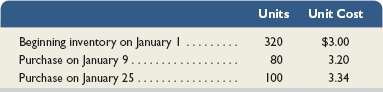 RequiredAssume the perpetual inventory system is used and then determine the costs assigned to ending inventory when costs are assigned based on the FIFO method. (Round per unit costs and inventory amounts to cents.)QS 6-5Perpetual: Inventory costing with LIFO P1Refer to the information in QS 6-4 and assume the perpetual inventory system is used. Determine the costs assigned to ending inventory when costs are assigned based on LIFO. (Round per unit costs and inventory amounts to cents.)QS 6-6Perpetual: Inventory costing with weighted average P1Refer to the information in QS 6-4 and assume the perpetual inventory system is used. Determine the costs assigned to ending inventory when costs are assigned based on the weighted average method. (Round per unit costs and inventory amounts to cents.)Check  End. inv., $465QS 6-10Perpetual: Assigning costs with FIFO P1Trey Monson starts a merchandising business on December 1 and enters into the following three inventory purchases. Also, on December 15, Monson sells 15 units for $20 each.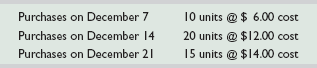 RequiredMonson uses a perpetual inventory system. Determine the costs assigned to the December 31 ending inventory based on the FIFO method. (Round per unit costs and inventory amounts to cents.)Page 272QS 6-11Perpetual: Inventory costing with LIFO P1Refer to the information in QS 6-10 and assume the perpetual inventory system is used. Determine the costs assigned to ending inventory when costs are assigned based on the LIFO method. (Round per unit costs and inventory amounts to cents.)QS 6-12Perpetual: Inventory costing with weighted average P1Refer to the information in QS 6-10 and assume the perpetual inventory system is used. Determine the costs assigned to ending inventory when costs are assigned based on the weighted average method. (Round per unit costs and inventory amounts to cents.)Check  End. inv., $360QS 6-13Perpetual: Inventory costing with specific identification P1Refer to the information in QS 6-10 and assume the perpetual inventory system is used. Determine the costs assigned to ending inventory when costs are assigned based on specific identification. Of the units sold, eight are from the December 7 purchase and seven are from the December 14 purchase. (Round per unit costs and inventory amounts to cents.)